UNIVERSITE DE BATNA-2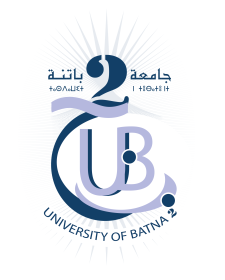 INSTITUT DES SCIENCES DE LA TERRE ET DE L’UNIVERSDépartement de Géographie et Aménagement du TerritoireAnnée Universitaire : 2022 / 2023Année d’étude : M1 GRESC                                                                                                                                     Programme d’examen de Rattrapage                                                  Semestre : 01DateHoraireMatièreLieu d’examenResponsable MatièreSamedi18/03/202309 :00 – 10 :30Langue (En ligne)Bazi . MDimanche19/03/20239 :00 – 10 :30Analyse du territoireS - 017Zeraib .SDimanche19/03/202312 :30 – 14 :00Dynamique des milieux urbainsS - 017Aouachria.LLundi20/03/20239 :00 – 10 :30Géomorphologie et processus morphogéniqueS - 017Dridi .H Lundi20/03/202312 :30 – 14 :00Dynamique des milieux physiques et aléasS - 017Haoues .C Mardi21/03/20239 :00 – 10 :30Ecologie et environnementS - 017Nemoul .MMardi21/03/202312 :30 – 14 :00Législation en aménagement et risquesS - 017Khemri .SMercredi22/03/20239 :00 – 10 :30Les outils  d’aménagementS - 017Drifi.NMercredi22/03/202312 :30 – 14 :00StatistiqueS - 017Tebbi. F